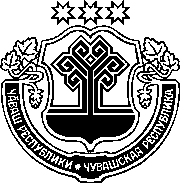 ЗАКОНЧУВАШСКОЙ РЕСПУБЛИКИО ВНЕСЕНИИ ИЗМЕНЕНИЙ В ЗАКОН 
ЧУВАШСКОЙ РЕСПУБЛИКИ "ОБ ОХОТЕ И О СОХРАНЕНИИ ОХОТНИЧЬИХ РЕСУРСОВ" ПринятГосударственным СоветомЧувашской Республики4 июля 2019 годаСтатья 1 Внести в Закон Чувашской Республики от 1 апреля 2011 года № 15 "Об охоте и о сохранении охотничьих ресурсов" (Ведомости Государственного Совета Чувашской Республики, 2011, № 89; 2012, № 92 (том I); Собрание законодательства Чувашской Республики, 2013, № 12; 2016, 
№ 12; 2017, № 11; газета "Республика", 2018, 27 июня) следующие изменения: 1) в статье 3 слова "федеральными законами" заменить словами "Федеральным законом, другими федеральными законами";2) в статье 7:а) в пункте 5 слова "осуществляющего переданные в соответствии 
с Федеральным законом полномочия" заменить словами "осуществляющего переданные в соответствии с частью 1 статьи 33 Федерального закона полномочия";б) в пункте 6 слова "осуществляющего переданные в соответствии 
с Федеральным законом полномочия" заменить словами "осуществляющего переданные в соответствии с частью 1 статьи 33 Федерального закона полномочия";в) в пункте 8 слова "переданных в соответствии с Федеральным 
законом полномочий" заменить словами "переданных в соответствии с частью 1 статьи 33 Федерального закона полномочий";г) в пункте 9 слова "переданных в соответствии с Федеральным 
законом полномочий" заменить словами "переданных в соответствии с частью 1 статьи 33 Федерального закона полномочий";3) часть 1 статьи 10 после слова "переданных" дополнить словами 
"в соответствии с частью 1 статьи 33 Федерального закона";4) в статье 15:а) абзацы третий и четвертый части 2 изложить в следующей редакции: "70 процентов – между физическими лицами, добывшими волков 
в общедоступных охотничьих угодьях в течение календарного года, предшествующего сезону охоты на копытных животных;30 процентов – между всеми физическими лицами, осуществляющими охоту в общедоступных охотничьих угодьях.";б) пункт 1 части 3 после слова "отчество" дополнить словами "(последнее – при наличии)";в) в части 6 слова "федеральных органов исполнительной власти 
по согласованию и общественности" заменить словами "а также по согласованию представители территориальных органов федеральных органов исполнительной власти и общественности";г) в части 10:пункт 1 после слова "фамилии" дополнить словами ", имена, отчества (последнее – при наличии)";пункт 2 после слова "фамилии" дополнить словами ", имена, отчества (последнее – при наличии)".Статья 2Настоящий Закон вступает в силу по истечении десяти дней после дня его официального опубликования.г. Чебоксары9 июля 2019 года№ 50ГлаваЧувашской РеспубликиМ. Игнатьев